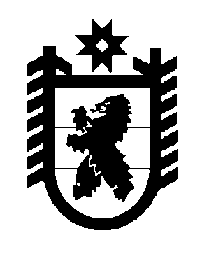 Российская Федерация Республика Карелия    ПРАВИТЕЛЬСТВО РЕСПУБЛИКИ КАРЕЛИЯПОСТАНОВЛЕНИЕ                                        от  25 марта 2019 года № 123-Пг. Петрозаводск О внесении изменений в постановление Правительства 
Республики Карелия  от 17 декабря 2013 года № 364-ППравительство Республики Карелия п о с т а н о в л я е т:Внести в постановление Правительства Республики Карелия 
от 17 декабря 2013 года № 364-П «О реализации в Республике Карелия мероприятий по улучшению жилищных условий граждан, проживающих в сельской местности, в том числе молодых семей и молодых специалистов, в рамках направления (подпрограммы) «Устойчивое развитие сельских территорий» Государственной программы развития сельского хозяйства и регулирования рынков сельскохозяйственной продукции, сырья и продовольствия 
на 2013 – 2020 годы» (Собрание законодательства Республики Карелия, 2013, 
№ 12, ст. 2295; 2014, № 6, ст. 1037; 2015, № 4, ст. 699; № 7, ст. 1402; 2016, № 10, ст. 2150; 2017, № 12, ст. 2445; 2018, № 3, ст. 520; Официальный интернет-портал правовой информации (www.pravo.gov.ru), 27 ноября 2018 года, 
№ 1000201811270014), следующие изменения:1) наименование изложить в следующей редакции:«О реализации в Республике Карелия мероприятий по улучшению жилищных условий граждан, проживающих в сельской местности, в том числе молодых семей и молодых специалистов, в рамках Государственной программы развития сельского хозяйства и регулирования рынков сельскохозяйственной продукции, сырья и продовольствия»;2) преамбулу изложить в следующей редакции:«В целях реализации в Республике Карелия мероприятий по улучшению жилищных условий граждан, проживающих в сельской местности, в том числе молодых семей и молодых специалистов, в рамках Государственной программы развития сельского хозяйства и регулирования рынков сельскохозяйственной продукции, сырья и продовольствия, утвержденной постановлением Правительства Российской Федерации от 14 июля 2012 года № 717 
«О Государственной программе развития сельского хозяйства и регулирования рынков сельскохозяйственной продукции, сырья и продовольствия», Правительство Республики Карелия постановляет:»;3) пункт 2 изложить в следующей редакции:«2. Определить Министерство сельского и рыбного хозяйства Республики Карелия органом, уполномоченным на осуществление взаимодействия с Министерством сельского хозяйства Российской Федерации по вопросам реализации мероприятий по улучшению жилищных условий граждан, проживающих в сельской местности, в том числе молодых семей и молодых специалистов, в рамках Государственной программы развития сельского хозяйства и регулирования рынков сельскохозяйственной продукции, сырья и продовольствия, утвержденной постановлением Правительства Российской Федерации от 14 июля 2012 года № 717 «О Государственной программе развития сельского хозяйства и регулирования рынков сельскохозяйственной продукции, сырья и продовольствия».»;4) в Положении о социальных выплатах на строительство (приобретение) жилья гражданам Российской Федерации, проживающим в сельской местности на территории Республики Карелия, в том числе молодым семьям и молодым специалистам, утвержденном указанным постановлением:в пункте 3:в абзаце втором:цифры «13» заменить цифрами «11»;слова «на 2013 – 2020 годы» исключить; в абзаце шестом слово «утверждается» заменить словом «устанавливается»;в абзаце девятом слово «утверждается» заменить словом «устанавливается»; в пункте 8 слова «приложению № 2 к Типовому положению» заменить словами «приложению 11 к настоящему Положению»;в пункте 9 слова «приложению № 2 к Типовому положению» заменить словами «приложению 11 к настоящему Положению»;в пункте 27 слова «приложению № 1 к Типовому положению» заменить словами «приложению 5 к настоящему Положению»;в приложении 1:слова «направления (подпрограммы) «Устойчивое развитие сельских территорий», «на 2013 – 2020 годы» исключить;слова «приложением № 14» заменить словами «приложением № 12»;дополнить приложением 11 следующего содержания:«Приложение 11к Положению о социальных выплатахна строительство (приобретение) жильягражданам Российской Федерации, проживающим в сельской местности на территории Республики Карелия, в том числе молодым семьям и молодым специалистамВ___________________________________(наименование органа местного самоуправления)                                   от гражданина(ки)____________________,(фамилия, имя, отчество              (при наличии)проживающего(ей) по адресу:____________________________________  ЗАЯВЛЕНИЕПрошу включить меня,__________________________________________,                                                   (фамилия, имя, отчество (при наличии),документ, удостоверяющий личность, ___________________________________,                                                                                               (реквизиты документа, удостоверяющего личность)_________________________________________ «____» ________________ г.,(кем, когда выдан)в состав участников мероприятий по улучшению жилищных условий граждан, проживающих в сельской местности, в том числе молодых семей и молодых специалистов, в рамках Государственной программы развития сельского хозяйства и регулирования рынков сельскохозяйственной продукции, сырья и продовольствия, утвержденной постановлением Правительства Российской Федерации от 14 июля 2012 года № 717 «О Государственной программе развития сельского хозяйства и регулирования рынков сельскохозяйственной продукции, сырья и продовольствия», по категории «_________________________________________________________________ ».(гражданин, молодая семья, молодой специалист – нужное указать)Жилищные условия планирую улучшить путем ___________________________  ___________________________________________________________________(строительство жилого дома, приобретение жилого помещения, участие в долевом строительстве  жилых домов (квартир) – нужное указать)в _________________________________________________________________.(наименование муниципального образования, в котором гражданин желает приобрести (построить) жилое помещение)Состав семьи:жена (муж) _______________________________  _______________________			  (фамилия, имя, отчество (при наличии)		               (дата рождения)проживает по адресу:______________________________________________;дети:______________________________	   ______________________                 (фамилия, имя, отчество (при наличии)	                               (дата рождения)проживает по адресу: ______________________________________________;Кроме того, со мной постоянно проживают в качестве членов семьи:____________________________ ________________________________;  (фамилия, имя, отчество (при наличии)		                           (дата рождения)	____________________________ ________________________________;  (фамилия, имя, отчество (при наличии)		                           (дата рождения)	___________________________ ________________________________.  (фамилия, имя, отчество (при наличии)		                           (дата рождения)		         С условиями участия в мероприятиях по улучшению жилищных условий граждан, проживающих в сельской местности, в том числе молодых семей и молодых специалистов, в рамках Государственной программы развития сельского хозяйства и регулирования рынков сельскохозяйственной продукции, сырья и продовольствия ознакомлен и обязуюсь их выполнять.Совершеннолетние члены семьи:1)  _______________________________________ ________________;		       (фамилия, имя, отчество (при наличии), подпись)                                         (дата)2)  _______________________________________ ________________;		       (фамилия, имя, отчество (при наличии), подпись)                                         (дата)3)   _______________________________________ ________________;		       (фамилия, имя, отчество (при наличии), подпись)                                         (дата)4)   _______________________________________ ________________.		        (фамилия, имя, отчество (при наличии), подпись)                                         (дата)К заявлению прилагаются следующие документы:1)	_______________________________________________________;	(наименование документа и его реквизиты)2)	_______________________________________________________;	(наименование документа и его реквизиты)3)	_______________________________________________________;	(наименование документа и его реквизиты)4)	_______________________________________________________;	(наименование документа и его реквизиты)5)	_______________________________________________________;	(наименование документа и его реквизиты)Достоверность и полноту предоставленных сведений подтверждаю_____________________________________________ ____________ __________________.(фамилия, имя, отчество (при наличии)                (подпись)               (дата)    	Проверка    правильности    оформления   документов   и   достоверностьсодержащихся в них сведений проведена________________________________________ ________________ __________________. »;    (фамилия, имя, отчество (при наличии)                             (подпись)                        (дата)         специалиста органа местного самоуправления)в приложении 2 слова «направления (подпрограммы) «Устойчивое развитие сельских территорий», «на 2013 – 2020 годы» исключить;дополнить приложением 5 следующего содержания: «Приложение 5к Положению о социальных выплатахна строительство (приобретение) жильягражданам Российской Федерации, проживающим в сельской местности на территории Республики Карелия, в том числе молодым семьям и молодым специалистам___________________________________________________________________________(наименование органа исполнительной власти Республики Карелия)СВИДЕТЕЛЬСТВОо предоставлении социальной выплаты на строительство(приобретение) жилья в сельской местности                                                            № ____________Настоящим свидетельством удостоверяется, что _________________________________________________________________________________________________________(фамилия, имя, отчество (при наличии) гражданина – владельца свидетельства, наименование,________________________________________________________________________________серия и номер документа, удостоверяющего личность, кем и когда выдан)________________________________________________________________________________          является  участником  мероприятий  по  улучшению  жилищных условий в рамках Государственной  программы  развития  сельского  хозяйства  и регулирования рынков  сельскохозяйственной  продукции,  сырья  и продовольствия, утвержденной постановлением Правительства Российской Федерации от 14 июля 2012 года № 717 «О Государственной программе развития сельского хозяйства и регулирования рынков сельскохозяйственной продукции, сырья и продовольствия» (далее – мероприятие).В соответствии с  условиями  мероприятия ему  (ей)  предоставляется  социальная выплата в размере ___________________________________________________________________________________________________________________________ рублей(цифрами и прописью)на _____________________________________________________________________________(приобретение жилого помещения, строительство жилого дома,________________________________________________________________________________  участие в долевом строительстве жилых домов (квартир) – нужное указать)в_______________________________________________________________________________(наименование муниципального образования)_____________________  ___________________  ____________________________________   (должность)                                (подпись)                          (фамилия, имя, отчество (при наличии)М.П.(при наличии)***************************************************************************линия отрезаКОРЕШОК СВИДЕТЕЛЬСТВАо предоставлении социальной выплаты на строительство(приобретение) жилья в сельской местности*                                                            № ______________Настоящим свидетельством удостоверяется, что _________________________ ________________________________________________________________________________(фамилия, имя, отчество (при наличии) гражданина – владельца свидетельства, наименование,________________________________________________________________________________серия и номер документа, удостоверяющего личность, кем и когда выдан)________________________________________________________________________________является  участником  мероприятий  по  улучшению  жилищных условий в рамках Государственной  программы  развития  сельского  хозяйства  и регулирования рынков  сельскохозяйственной  продукции,  сырья  и продовольствия, утвержденной постановлением Правительства Российской Федерации от 14 июля 2012 года № 717 «О Государственной программе развития сельского хозяйства и регулирования рынков сельскохозяйственной продукции, сырья и продовольствия» (далее – мероприятие).В  соответствии  с  условиями  мероприятия  ему  (ей)  предоставляетсясоциальная выплата в размере ______________________________________ рублей.                                                       (цифрами и прописью)Свидетельство выдано ________________________________________________________                                                  (наименование органа исполнительной власти Республики Карелия,                                                             выдавшего свидетельство)_____________________  ___________________    __________________________________     (должность)                          (подпись)                             (фамилия, имя, отчество (при наличии)М.П.(при наличии)                      Оборотная сторона свидетельства***************************************************************************линия отрезаПредоставленная социальная выплата направляется на ________________________                                                          (приобретение жилого_______________________________________________________________________________.помещения, строительство жилого дома, участие в долевом строительстве жилых домов 
(квартир) – нужное указать)Численный состав семьи гражданина ______________________________ человек. Члены семьи: ________________________________________________________________;(фамилия, имя, отчество (при наличии), степень родства)_______________________________________________________________________________;(фамилия, имя, отчество (при наличии), степень родства)_______________________________________________________________________________.(фамилия, имя, отчество (при наличии), степень родства)Дата выдачи свидетельства ____________________________________________________Подпись владельца свидетельства _____________________________________________Свидетельство выдано ________________________________________________________          (наименование органа исполнительной власти Республики Карелия, выдавшего свидетельство)_____________________  ___________________  ____________________________________   (должность)                                 (подпись)                          (фамилия, имя, отчество (при наличии)М.П.(при наличии)--------------------------------* Корешок хранится в органе исполнительной власти Республики Карелия, выдавшем свидетельство.».             Глава Республики Карелия                                                               А.О. ПарфенчиковСвидетельство дает право гражданину            на открытие банковского счета в кредитной организации на территории Республики Карелия по месту выдачи свидетельства и действует не более 1 года с даты выдачи.Численный состав семьи гражданина________________________ человек.Члены семьи:________________________________;(фамилия, имя, отчество (при наличии),                 степень родства)________________________________;   (фамилия, имя, отчество (при наличии),                   степень родства)_________________________________.           (фамилия, имя, отчество (при наличии),                       степень родства)Расчетная стоимость строительства          (приобретения) жилья ______________   ___________________________ рублейДата выдачи свидетельства________________________________ ________________________________  (должность)  (фамилия, имя, отчество (при наличии)_____________           (подпись)   М.П.(при наличии)ОТМЕТКА ОБ ОПЛАТЕ(заполняется кредитной организацией)Дата оплаты ______________________Реквизиты договора, на основании которого произведена оплата__________________________________________________________________Сумма по договору ________________ Получатель социальной выплаты _________________________________(фамилия, имя, отчество (при наличии)Сумма перечислений_________________________________(подпись ответственного работника кредитной организации)М.П.(при наличии)